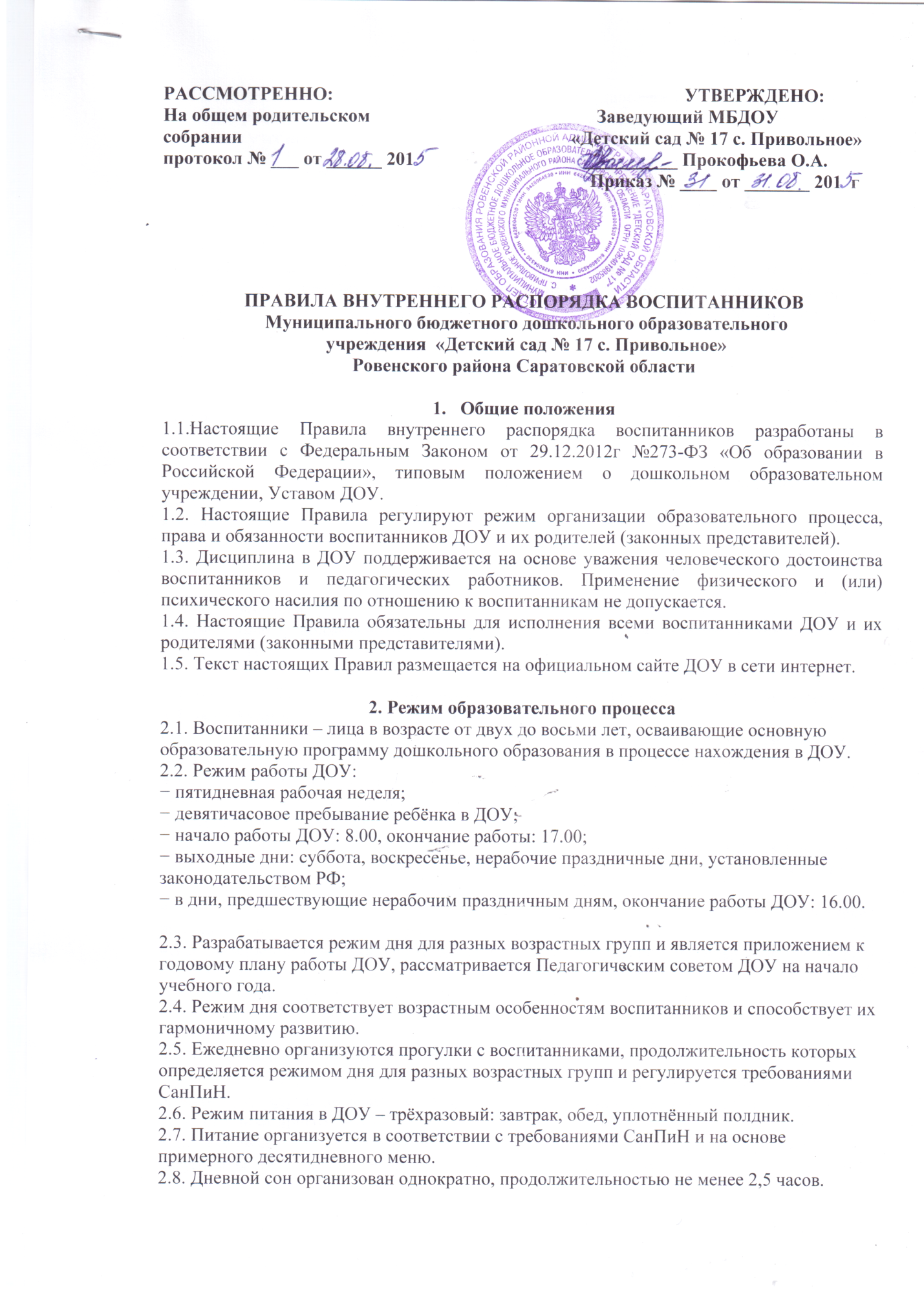 2.9. Непосредственная образовательная деятельность (далее – НОД) осуществляется согласно расписанию для разных возрастных групп, утверждаемому руководителем ДОУ на начало учебного года.Правила взаимодействия3. Требования к одежде и обуви воспитанников3.1. Одежда воспитанников должна соответствовать времени года и температуре воздуха, не сковывать движений и не должна быть велика.3.2. Одежда воспитанников должна быть чистой, содержаться в порядке: верхняя одежда с крепкой вешалкой; все пуговицы, крючки пришиты, молнии исправны. Завязки и застёжки должны быть расположены таким образом, чтобы ребёнок мог себя самостоятельно обслужить.3.3. Обувь воспитанников должна быть лёгкой, тёплой, соответствовать времени года, точно соответствовать ноге ребёнка, легко сниматься и обуваться.3.4. Для нахождения в помещении воспитаннику необходима сменная обувь: тапки или лёгкие сандалии (туфли) с твёрдым задником, неплоской подошвой.3.5. Для создания комфортных условий пребывания воспитанников ДОО необходимо не менее двух комплектов сменной одежды:− для холодного времени года: трусики, колготки, шорты, рубашки (мальчикам), платья (девочкам).− для тёплого времени года: носки, гольфы, трусики, футболки, лёгкие рубашки, платья, головные уборы.3.6. Для сна воспитанников в неотапливаемый период необходимо наличие пижамы.3.7. Для пребывания в ДОУ воспитаннику требуется достаточное количество носовых платков, расчёска.Носовой платок должен находиться в удобном кармане для хранения в одежде ребёнка; носовой платок должен быть и в уличной одежде.4. Права и обязанности воспитанников и их родителей (законных представителей) 4.1. Воспитанники ДОУ имеют право на:4.1.1. уважение человеческого достоинства, защиту от всех форм физического и психического насилия, оскорбления личности, охрану жизни и здоровья;4.1.2. предоставление условий для обучения с учётом особенностей их психофизического развития и состояния здоровья, в том числе получение социально-педагогической и психологической помощи. 4.1.3. освоение образовательной программы дошкольного образования, реализуемой в ДОУ, и дополнительное образование, организованное в рамках реализации приоритетных направлений деятельности ДОУ (кружковые занятия);4.1.4. развитие своих творческих способностей и интересов, включая участие в конкурсах, выставках, досугах, физкультурных и других массовых мероприятиях;4.1.5. поощрение за успехи в физкультурной и иной творческой деятельности;4.1.6. бесплатное пользование учебными пособиями, средствами обучения и воспитания в пределах федеральных государственных образовательных стандартов;4.1.7. обеспечение безопасности во время пребывания в ДОУ.4.2. Воспитанники обязаны:4.2.1. уважать честь и достоинство других воспитанников и работников ДОУ: не бить и не обжать друг друга, не брать без разрешения личные вещи, в том числе принесённые из дома игрушки других детей;4.2.2. бережно относиться к имущество ДОУ, не портить и не ломать игрушки, а также результаты труда других детей (постройки, поделки и пр.).4.3. Родители (законные представители) воспитанников имеют право на:4.3.1. преимущественное право на воспитание, обучение детей перед всеми другими лицами;4.3.2. перевод ребёнка (с учётом его мнения) на любом этапе обучения на получении семейного образования;4.3.3. знакомство с Уставом, правоустанавливающими документами ДОУ, учебно-программной документацией и другими документами, регламентирующими организацию и осуществление образовательной деятельности;4.3.4. знакомство с содержанием образования, образовательной программой дошкольного образования, используемыми в ДОУ методами обучения и воспитания, образовательными технологиями;4.3.5. защиту прав и законных интересов детей;4.3.6. получение информации обо всех видах планируемых обследований воспитанников, согласие на проведение психологической диагностики развития детей, отказ от её проведения; получение информации о результатах проведённых обследований своего ребёнка;4.3.7. участие в управлении ДОУ в соответствии с Уставом ДОУ;4.3.8. получение квалифицированной психолого-педагогической помощи в вопросах образования и воспитания детей;4.3.9. оказание безвозмездной помощи ДОУ.4.4. Родители (законные представители) обязаны:4.4.1. обеспечить получение детьми дошкольного образования;4.4.2. соблюдать настоящие Правила, требования локальных нормативных актов, устанавливающих режим пребывания воспитанников в ДОУ, расписание НОД, договор с родителями (законными представителями);4.4.3. уважать честь и достоинство своего ребёнка, воспитанников и сотрудников ДОУ;4.4.4. приводить ребёнка в ДОУ здоровым и информировать педагогов группы о каких-либо изменениях, произошедших в состоянии здоровья ребёнка дома;4.4.5. проверять содержимое карманов в одежде ребёнка на наличие опасных предметов.Категорически запрещается приносить в ДОУ острые, режущие, стеклянные предметы, мелкие предметы (бусинки, пуговицы и пр.), таблетки и другие лекарственные средства, жевательную резинку, продукты питания (конфеты, печенье, напитки и пр.); надевать ребёнку золотые, серебряные украшения, давать с собой дорогостоящие игрушки, мобильные телефоны, игрушки, имитирующие оружие;4.4.6. Осуществлять оплату за присмотр и уход за детьми, осваивающими образовательную программу дошкольного образования в срок до 15 числа каждого месяца;4.4.7. лично передавать детей воспитателю группы и лично забирать из ДОУ или доверить это другим лицам, указанным в договоре с родителями;4.4.8. уведомлять воспитателя группы о невозможности прихода воспитанника в ДОУ по болезни или другой причине накануне дня непосещения до 17.00 или непосредственно в день непосещения до 8.30.Поощрения воспитанников5.1.За успехи в учебной, спортивной, творческой деятельности к воспитанникам могут быть  применены следующие виды поощрений:5.1.1. объявление благодарности воспитаннику;5.1.2.направление благодарственного письма родителям (законным представителям) воспитанника;5.1.3.награждение почетной грамотой и (или) дипломом;5.1.4. награждение ценным подарком.Защита прав воспитанников6.1. В целях защиты прав воспитанников их родители (законные представители) самостоятельно или через своих представителей вправе:6.1.1.направить в органы управления ДОУ обращение о нарушении и (или) ущемлении ее работниками прав, свобод и социальных гарантий воспитанников;6.1.2.использовать не запрещенные законодательством РФ иные способы защиты своих прав и законных интересов.Приветствуется активное участие родителей в жизни группы и ДОУ: -участие в праздниках и развлечениях, родительских собраниях, трудовых мероприятиях (субботниках); -сопровождение детей на прогулках, экскурсиях за пределами детского сада; -работа в родительском комитете ДОУ; -пополнение развивающей среды детского сада игрушками и книгами, журналами, играми, материалами, которые больше не интересны вашему ребенку и вам, продуктами творчества родителей. 